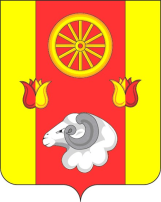 Администрация  Привольненского сельского поселенияРемонтненского района Ростовской области                                                       ПОСТАНОВЛЕНИЕот 28.12.2023 г.                                                  № 140                                            п. ПривольныйО внесении изменений в постановление Администрации Привольненского сельского поселения  от 18.10.2018 года № 82«Об утверждении муниципальной программы  Привольненского сельского поселения «Обеспечение качественными жилищно-коммунальными услугами населения Привольненского сельского поселения»    На основании решений Собрания депутатов Привольненского сельского поселения от 27.12.2023 № 73 «О бюджете Привольненского сельского поселения Ремонтненского района на 2024 год и на плановый период 2025 и 2026 годов», от 14.12.2023 № 71 «О внесении изменений в решение Собрания депутатов «О бюджете Привольненского сельского поселения Ремонтненского района на 2023 год и на плановый период 2024 и 2025 годов»,    постановлением Администрации Привольненского сельского поселения от 26.02.2018 года  № 22 «Об утверждении Порядка разработки, реализации и оценки эффективности муниципальных программ Привольненского сельского поселения», и в целях корректировки объемов финансирования отдельных программных мероприятий муниципальной программы,       ПОСТАНОВЛЯЮ:Внести в приложение № 1 к постановлению Администрации Привольненского сельского поселении от 18.10.2018г. № 82 «Об утверждении муниципальной программы  Привольненского сельского поселения «Обеспечение качественными жилищно-коммунальными услугами населения Привольненского сельского поселения» изменения согласно приложению к настоящему постановлению.		Признать утратившим силу постановление Администрации Привольненского сельского поселения Ремонтненского района   от 21.07.2023 № 90 «О внесении изменений в постановление Администрации Привольненского сельского поселения  от 18.10.2018 года № 92 «Об утверждении муниципальной программы  Привольненского сельского поселения «Обеспечение качественными жилищно-коммунальными услугами населения Привольненского сельского поселения»	Контроль за выполнением постановления оставляю за собой.Глава АдминистрацииПривольненского сельского поселения                                                    В.Н.МироненкоПостановление вноситсектор экономики и финансовИЗМЕНЕНИЯ,вносимые в приложение № 1 к постановлению Администрации Привольненского сельского поселении от 18.10.2018г. № 82 «Об утверждении муниципальной программы  Привольненского сельского поселения «Обеспечение качественными жилищно-коммунальными услугами населения Привольненского сельского поселения»Паспорт муниципальной программы Привольненского сельского поселения «Обеспечение качественными жилищно-коммунальными услугами населения Привольненского сельского поселения» изложить в следующей редакции:ПАСПОРТмуниципальной программы Привольненского сельского поселения«Обеспечение качественными жилищно-коммунальными услугами населения Привольненского сельского поселения»2. Паспорт подпрограммы Привольненского сельского поселения «Мероприятия в области коммунального хозяйства» изложить в следующей редакции:ПАСПОРТподпрограммы Привольненского сельского поселения«Мероприятия в области коммунального хозяйства»3. Паспорт подпрограммы Привольненского сельского поселения «Благоустройство» изложить в следующей редакции:ПАСПОРТподпрограммы Привольненского сельского поселения«Благоустройство»4. Паспорт подпрограммы Привольненского сельского поселения «Межевание земельных участков» изложить в следующей редакции:ПАСПОРТподпрограммы Привольненского сельского поселения«Межевание земельных участков»5. Приложение № 3 муниципальной программы Привольненского сельского поселения «Обеспечение качественными жилищно-коммунальными услугами населения Привольненского сельского поселения» изложить в следующей редакции:Приложение № 3к муниципальной программе Привольненского сельского поселения «Обеспечение качественными жилищно-коммунальными услугами населения Привольненского сельского поселенияРАСХОДЫместного бюджета на реализацию муниципальной программы Привольненского сельского поселения «Обеспечение качественными жилищно-коммунальными услугами населения Привольненского сельского поселения»6. Приложение № 4 муниципальной программы Привольненского сельского поселения «Обеспечение качественными жилищно-коммунальными услугами населения Привольненского сельского поселения» изложить в следующей редакции:Приложение № 4к муниципальной программе Привольненского сельского поселения «Обеспечение качественными жилищно-коммунальными услугами населения Привольненского сельского поселения»РАСХОДЫна реализацию муниципальной программы Привольненского сельского поселения «Обеспечение качественными жилищно-коммунальными услугами населения Привольненского сельского поселения»Приложение к постановлению АдминистрацииПривольненского сельского поселенияот 28.12.2023 № 140Наименование  программы –Муниципальная программа Привольненского сельского поселения «Обеспечение качественными жилищно-коммунальными услугами населения Привольненского сельского поселения» (далее – Муниципальная программа)Ответственный исполнитель программы –Администрация Привольненского сельского поселения Ремонтненского района Ростовской областиСоисполнители программы–отсутствуютУчастники программы–Администрация Привольненского сельского поселения Ремонтненского района Ростовской областиПодпрограммы  программы–1. Мероприятия в области коммунального хозяйства; 2. Благоустройство;3. Межевание земельных участков.Программно-целевые инструменты  Программы–отсутствуютЦельпрограммы–повышение качества и надежности предоставления жилищно-коммунальных услуг населению Привольненского сельского поселенияЗадачипрограммы– Организация взаимодействия между предприятиями, организациями и учреждениями при решении вопросов благоустройства поселения;Приведение в качественное состояние элементов благоустройства населенных пунктов;Обеспечение бесперебойной подачи качественной питьевой воды от источника до потребителя;      Привлечение жителей к участию в решении проблем благоустройства населенных пунктов.Целевые индикаторы и показатели  программы–процент привлечения населения поселения к работам по благоустройству;процент привлечения предприятий и организаций поселения к работам по благоустройству; уровень  благоустроенности поселения (обеспеченность поселения сетями наружного освещения, зелёными насаждениями, детскими игровыми и спортивными площадками).уровень износа коммунальной инфраструктурыЭтапы и срокиреализации  программы–срок реализации: 2019 - 2030 годыЭтапы реализации программы не выделяются.Ресурсное обеспечение  программы–Ожидаемые результаты реализации  программы–повышение удовлетворенности населения Привольненского сельского поселения уровнем жилищно-коммунального обслуживания; Снижение уровня износа объектов коммунальной инфраструктуры.Наименование  подпрограммы 1–«Мероприятия в области коммунального хозяйства»Ответственный исполнитель подпрограммы 1 –Администрация Привольненского сельского поселения Ремонтненского района Ростовской областиСоисполнители подпрограммы 1–отсутствуютУчастники подпрограммы 1–Администрация Привольненского сельского поселения Ремонтненского района Ростовской областиПрограммно-целевые инструменты  подпрограммы 1–отсутствуютЦельПодпрограммы 1–повышение качества и надежности предоставления жилищно-коммунальных услуг населению Привольненского сельского поселения.Задачи Подпрограммы 1–Обеспечение бесперебойной подачи качественной питьевой воды от источника до потребителя;Целевые индикаторы и показатели  подпрограммы 1–-уровень износа коммунальной инфраструктуры;доля водопроводных сетей, нуждающихся в замене.Этапы и срокиреализации  подпрограммы 1–срок реализации: 2019 - 2030 годыЭтапы реализации подпрограммы не выделяются.Ресурсное обеспечение  подпрограммы 1–Ожидаемые результаты реализации  подпрограммы 1– Снижение уровня износа объектов коммунальной инфраструктуры.Повышение качества и надежности коммунальных услуг.Наименование  подпрограммы –«Благоустройство»Ответственный исполнитель подпрограммы  2–Администрация Привольненского сельского поселения Ремонтненского района Ростовской областиСоисполнители подпрограммы 2–отсутствуютУчастники подпрограммы 2–Администрация Привольненского сельского поселения Ремонтненского района Ростовской областиПрограммно-целевые инструменты  подпрограммы 2–отсутствуютЦельПодпрограммы 2–Совершенствование системы комплексного благоустройства  и развития коммунальной инфраструктуры муниципального образования «Привольненское сельское поселение»ЗадачиПодпрограммы 2–Приведение в качественное состояние элементов благоустройства населенных пунктовЦелевые индикаторы и показатели  подпрограммы 2–процент привлечения населения поселения к работам по благоустройству;процент привлечения предприятий и организаций поселения к работам по благоустройству; уровень  благоустроенности поселения (обеспеченность поселения сетями наружного освещения, зелёными насаждениями, детскими игровыми и спортивными площадками).Этапы и срокиреализации  подпрограммы 2–срок реализации: 2019 - 2030 годыЭтапы реализации подпрограммы не выделяются.Ресурсное обеспечение  подпрограммы 2–Ожидаемые результаты реализации  подпрограммы 2–Определение перспективы улучшения благоустройства муниципального образования «Привольненское сельское поселение».Создание условий для работы и отдыха жителей поселения.Наименование  подпрограммы –«Межевание земельных участков»Ответственный исполнитель подпрограммы 3 –Администрация Привольненского сельского поселения Ремонтненского района Ростовской областиСоисполнители подпрограммы 3–отсутствуютУчастники подпрограммы 3–Администрация Привольненского сельского поселения Ремонтненского района Ростовской областиПрограммно-целевые инструменты  подпрограммы 3–отсутствуютЦельПодпрограммы 3–Межевание земельных участков Задачи Подпрограммы 3– Организация взаимодействия между предприятиями, организациями и учреждениями при решении вопросов по межеванию земельных участков;Целевые индикаторы и показатели  подпрограммы 3–процент мероприятий по землеустройству и землепользованию Этапы и срокиреализации  подпрограммы 3–срок реализации: 2019 - 2030 годыЭтапы реализации подпрограммы не выделяются.Ресурсное обеспечение  подпрограммы 3–Ожидаемые результаты реализации  подпрограммы 3–Межевание земельных участков№
п/пНаименование муниципальной программы, подпрограммы, номер и наименование основного мероприятияОтветственный исполнитель, соисполнитель, участникиКод бюджетной классификации расходовКод бюджетной классификации расходовКод бюджетной классификации расходовКод бюджетной классификации расходовОбъем расходов
всего (тыс. рублей) В том числе по годам реализации муниципальной программыВ том числе по годам реализации муниципальной программыВ том числе по годам реализации муниципальной программыВ том числе по годам реализации муниципальной программыВ том числе по годам реализации муниципальной программыВ том числе по годам реализации муниципальной программыВ том числе по годам реализации муниципальной программыВ том числе по годам реализации муниципальной программыВ том числе по годам реализации муниципальной программыВ том числе по годам реализации муниципальной программыВ том числе по годам реализации муниципальной программыВ том числе по годам реализации муниципальной программы№
п/пНаименование муниципальной программы, подпрограммы, номер и наименование основного мероприятияОтветственный исполнитель, соисполнитель, участникиГРБСР3ПрЦСРВРОбъем расходов
всего (тыс. рублей) 2019202020212022202320242025202620272028202920301234567891011121314151617181920I.Муниципальная программа Привольненского сельского поселения «Обеспечение качественными жилищно-коммунальными услугами населения Привольненского сельского поселения»Администрация Привольненского сельского поселения       хххх7831,3683,91139,2590,6702,0697,4693,0221,7223,5720,0720,0720,0720,01.Подпрограмма 1 «Мероприятия в области коммунального хозяйства»Администрация Привольненского сельского поселения       хххх878,3278,30,00,00,00,00,00,00,0150,0150,0150,0150,01.1.ОМ 1.1. «повышение качества и надежности коммунальных услуг»Администрация Привольненского сельского поселения       95105 0107 1 00 213802440,00,00,00,00,00,00,00,00,00,00,00,00,01.2.ОМ 1.2. «Поддержание объектов водопроводного хозяйства поселения в состоянии, соответствующем нормативным и санитарным требованиям»Администрация Привольненского сельского поселения       95105 02 02 1 00 25610244600,00,00,00,00,00,00,00,00,0150,0150,0150,0150,01.5.ОМ 1.3.«Разработка проектно-сметной документации на капитальный ремонт скважин»Администрация Привольненского сельского поселения       951050202 1 00 853102440,00,00,00,00,00,00,00,00,00,00,00,00,01.6.ОМ 1.4.«Получение оценки достоверности определения стоимости проектных работ на проведение реконструкции внутрипоселковых водопроводных сетей»Администрация Привольненского сельского поселения       951ххх0,00,00,00,00,00,00,00,00,00,00,00,00,01.7.ОМ 1.5.«Установка водонапорных башен»Администрация Привольненского сельского поселения       951278,3278,30,00,00,00,00,00,00,00,00,00,00,02.Подпрограмма 2 «Благоустройство»Администрация Привольненского сельского поселения       хххх6879,4405,61131,2590,6688,0697,4693,0221,7223,5560,0560,0560,0560,02.1.ОМ  2.1. «Уличное освещение»Администрация Привольненского сельского поселения       95105 0302 2 00 256202403094,2311,5295,0290,4318,5286,6170,0113,1109,1300,0300,0300,0300,02.2.ОМ 2.2. «Озеленение»Администрация Привольненского сельского поселения       95105 0302 2 00 25630244236,620,00,021,60,00,035,040,040,020,020,020,020,02.3.ОМ 2.3. «Содержание мест захоронения»Администрация Привольненского сельского поселения       95105 0302 2 00 25640244324,222,823,733,037,735,040,030,030,018,018,018,018,02.4.ОМ  2.4. «Прочее  благоустройство»Администрация Привольненского сельского поселения       95105 0302 2 00 256502443224,451,3812,5245,6331,8375,8448,033,138,3222,0222,0222,0222,02.5.ОМ 2.5. «Другие вопросы в области жилищно-коммунального хозяйства»Администрация Привольненского сельского поселения       951ххх0,00,00,00,00,00,00,00,00,00,00,00,00,03.Подпрограмма 3 «Межевание земельных участков»Администрация Привольненского сельского поселения       хххх73,60,08,00,014,00,00,05,56,110,010,010,010,03.1ОМ 3.1.«Межевание земельных участков»Администрация Привольненского сельского поселения       011302 3 00 2566024473,60,08,00,014,00,00,05,56,110,010,010,010,0№
п/пНаименование муниципальной программы, номер и наименование подпрограммыИсточники финансирования Объем расходов
всего (тыс. рублей)В том числе по годам реализации муниципальной программыВ том числе по годам реализации муниципальной программыВ том числе по годам реализации муниципальной программыВ том числе по годам реализации муниципальной программыВ том числе по годам реализации муниципальной программыВ том числе по годам реализации муниципальной программыВ том числе по годам реализации муниципальной программыВ том числе по годам реализации муниципальной программыВ том числе по годам реализации муниципальной программыВ том числе по годам реализации муниципальной программыВ том числе по годам реализации муниципальной программыВ том числе по годам реализации муниципальной программы№
п/пНаименование муниципальной программы, номер и наименование подпрограммыИсточники финансирования Объем расходов
всего (тыс. рублей)20192020202120222023202420252026202720282029203012345678910111213141516I.Муниципальная программа «Обеспечение качественными жилищно-коммунальными услугами населения Привольненского сельского поселения»Всего 7831,3683,91139,2590,6702,0697,4693,0221,7223,5720,0720,0720,0720,0I.Муниципальная программа «Обеспечение качественными жилищно-коммунальными услугами населения Привольненского сельского поселения»областной бюджет-------------I.Муниципальная программа «Обеспечение качественными жилищно-коммунальными услугами населения Привольненского сельского поселения»местный бюджет7831,3683,91139,2590,6702,0697,4693,0221,7223,5720,0720,0720,0720,0I.Муниципальная программа «Обеспечение качественными жилищно-коммунальными услугами населения Привольненского сельского поселения»внебюджетные источники-------------1.Подпрограмма «Мероприятия в области коммунального хозяйства»Всего 878,3278,30,00,00,00,00,00,00,0150,0150,0150,0150,01.Подпрограмма «Мероприятия в области коммунального хозяйства»областной бюджет -------------1.Подпрограмма «Мероприятия в области коммунального хозяйства»местный бюджет878,3278,30,00,00,00,00,00,00,0150,0150,0150,0150,01.Подпрограмма «Мероприятия в области коммунального хозяйства»внебюджетные источники-------------2.Подпрограмма «Благоустройство»Всего 6879,4405,61131,2590,6688,0697,4693,0216,2217,4560,0560,0560,0560,02.Подпрограмма «Благоустройство»областной бюджет -------------2.Подпрограмма «Благоустройство»местный бюджет6879,4405,61131,2590,6688,0697,4693,0216,2217,4560,0560,0560,0560,02.Подпрограмма «Благоустройство»внебюджетные источники-------------3.Подпрограмма «Межевание земельных участков»Всего 73,60,08,00,014,00,00,05,56,110,010,010,010,03.Подпрограмма «Межевание земельных участков»областной бюджет -------------3.Подпрограмма «Межевание земельных участков»местный бюджет73,60,08,00,014,00,00,05,56,110,010,010,010,03.Подпрограмма «Межевание земельных участков»внебюджетные источники-------------